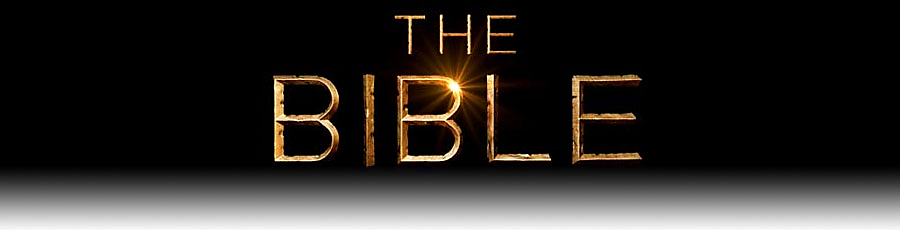 August 7th, 2022The seed refers to the ____________ of _________.Four types of soil Jesus compares our hearts to:______________________ (those whose hearts are ____________ toward God)“Some people are like seed along the path, where the word is sown. As soon as they hear it, Satan comes and takes away the word that was sown in them.” Mark 4:15 (NIV)_______________ soil (those whose faith doesn’t develop deep_____)“Others, like seed sown on rocky places, hear the word and at once receive it with joy. 17 But since they have no root, they last only a short time. When trouble or persecution comes because of the word, they quickly fall away.” Mark 4:16-17 (NIV)______________ or ________-_____________ soil (those whose faith gets_________________ by the things of this world)“Still others, like seed sown among thorns, hear the word; 19 but the worries of this life, the deceitfulness of wealth and the desires for other things come in and choke the word, making it unfruitful.” Mark 4:18-19 (NIV)_____________ soil (those whose hearts are ready for the Gospel to ________ and produce__________ in their lives)“Others, like seed sown on good soil, hear the word, accept it, and produce a crop—some thirty, some sixty, some a hundred times what was sown.” Mark 4:20 (NIV)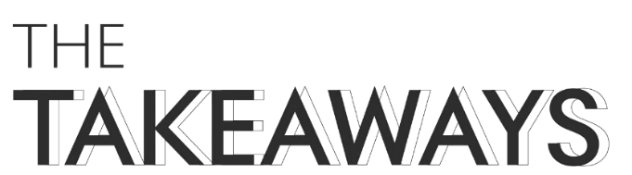 Your Memory Verse for the week:  		 	John 15:8“My Father is glorified in this: that you bear much fruit.”Developing a heart that is good soil:Ask God to ___________ your heart and ________ the ________.DAY 1: Are there ways that my heart has become hardened toward God?________________________________________________________________________________________________________________________________DAY 2: What are specific ways I can pray for God to soften my heart toward Him and others? __________________________________________________________________________________________________________________________Begin removing the ____________ & ______________ from your life.DAY 3: What are the things in my life that would be considered rocks or weeds?____________________________________________________________________________________________________________________________________DAY 4: Aside from prayer, what action steps can I take to begin removing these things from my life? ___________________________________________________________________________________________________________________________  _____ elements that ______________ the __________.DAY 5: What positive habits or activities can I add to my life to help make my heart more fertile soil? _____________________________________________________________________________________________________________DAY 6: The time I’m scheduling each day to spend time alone with God: ________________________________________________________________